Kruusatäitetööd Moe piirkond 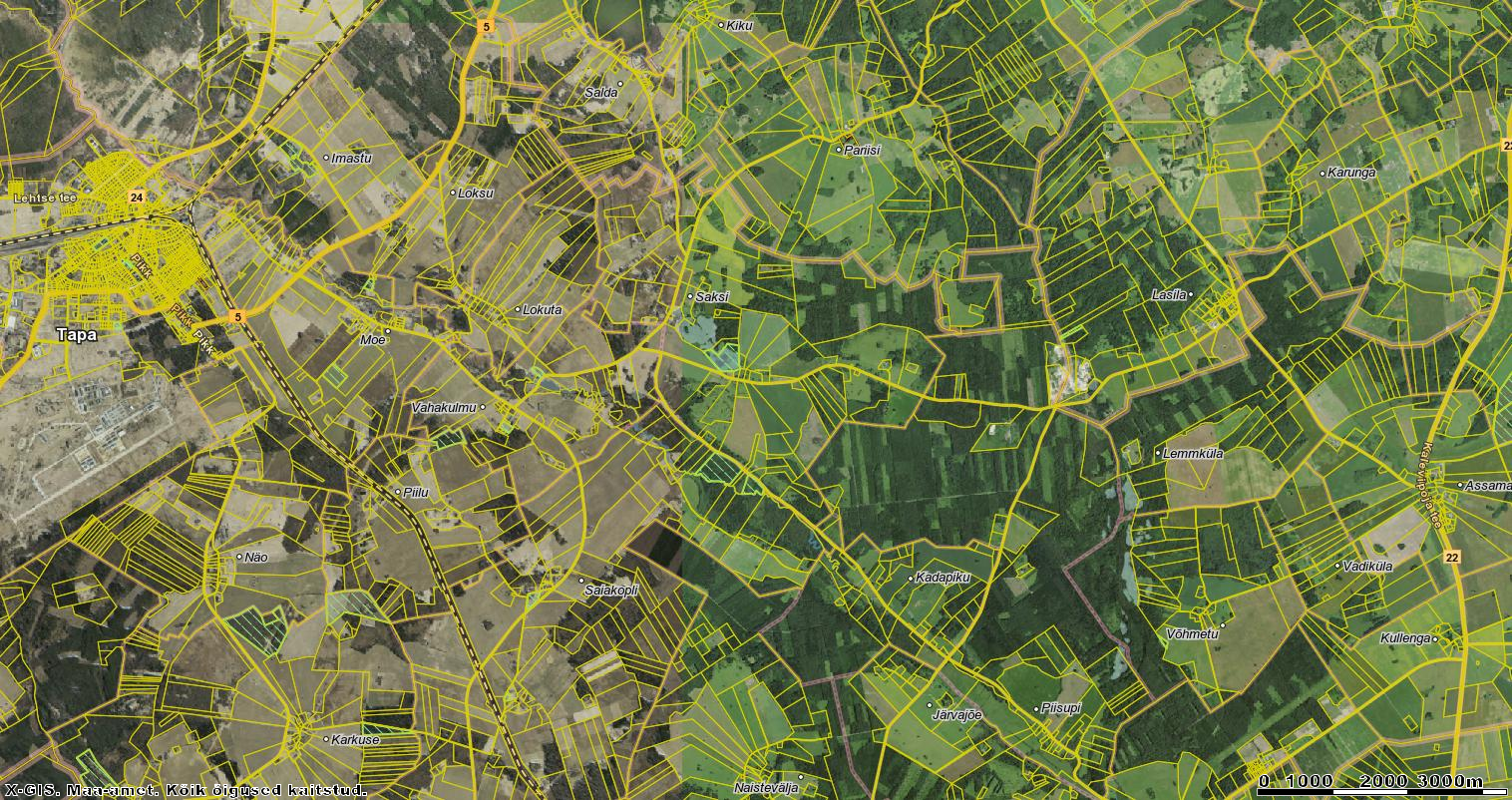 2; 3; 5; 10; 11; 12 – purukruusa vedu (tabel 1)1; 2; 4 – asfaldi freespuru vedu (tabel 2)